                                                   บันทึกข้อความ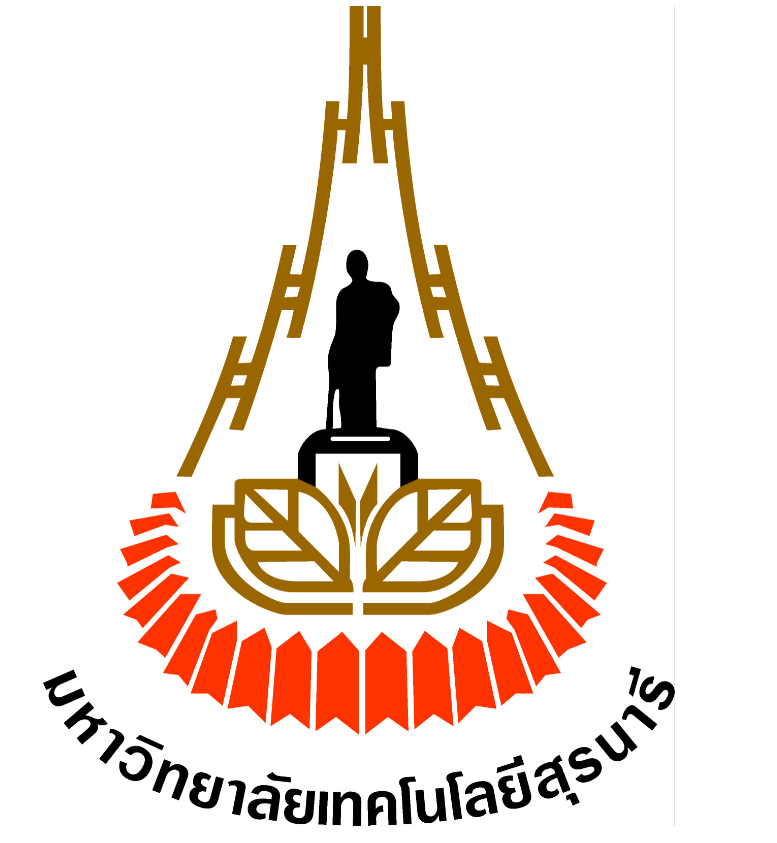                                           มหาวิทยาลัยเทคโนโลยีสุรนารี    หน่วยงาน	  สาขาวิชา.......................สำนักวิชาวิศวกรรมศาสตร์  โทรศัพท์  		 โทรสาร	ที่     ศธ  5614(	)/	 วันที่           			เรื่อง	ขออนุมัติค่า										เรียน  	คณบดีสำนักวิชาวิศวกรรมศาสตร์ (ผ่านหัวหน้าสถานวิจัย สำนักวิชาวิศวกรรมศาสตร์)ตามที่ สาขาวิชา.................................   ได้รับอนุมัติงบประมาณ  เพื่อเป็นค่าใช้จ่ายจากเงินสนับสนุนการสร้างและพัฒนาความเข้มแข็งสำนักวิชาวิศวกรรมศาสตร์ (งานวิจัย) ได้ผ่านความเห็นชอบจากการประชุมคณะกรรมการประจำสำนักวิชาวิศวกรรมศาสตร์ ครั้งที่ ................ วันที่ ..................................... แล้วนั้น สาขาวิชา...............................................................ขอเบิกเงินจำนวนดังกล่าวเพื่อใช้ในกิจกรรม       ตามหลักเกณฑ์การเบิกเงินค่าความเข้มแข็งวิจัย ข้อที่ ..... (FS-03) เป็นค่า .......................................  โดยมีงบประมาณค่าใช้จ่าย ดังนี้ ............................................................................................................................................................................................................ทั้งนี้ได้แนบเอกสารเพื่อประกอบการพิจารณา ดังนี้		1. สรุปรายรับ-รายจ่าย ประจำปีงบประมาณ 2561 (ต.ค.60-ก.ย.61) วิจัย FR-012. รายละเอียดคำของบประมาณค่าตอบแทนฯ วิจัย (FR-02 –ง002)	3. หลักเกณฑ์การเบิกจ่ายเงินค่าความเข้มแข็งของเงินวิจัย  (FR-03)	4. ใบยืมเงินค่าความเข้มแข็งวิจัย (FS-05)	มอบหมายให้ .............................................................. เป็นผู้ยืมเงิน จำนวนดังกล่าวจึงเรียนมาเพื่อโปรดพิจารณา	    (........................................................)             หัวหน้าสาขาวิชา ................................................................